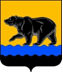 АДМИНИСТРАЦИЯ ГОРОДА НЕФТЕЮГАНСКА РАСПОРЯЖЕНИЕ29.04.2019 											№ 122-рг.НефтеюганскО внесении изменений в распоряжение администрации города Нефтеюганска от 11.12.2018 № 370-р «Об утверждении Плана мероприятий («дорожная карта») администрации города Нефтеюганска по завершению строительства и вводу в эксплуатацию объекта «Многоквартирный жилой дом № 3 со встроенными помещениями общественного назначения и пристроенной стоянкой автотранспорта закрытого типа в 17 микрорайоне г.Нефтеюганска. 2 этап строительства «Многоквартирный жилой дом № 3 со встроенными помещениями общественного назначения. Корпус 2»В связи с изменением сроков исполнения мероприятий по завершению              строительства объекта «Многоквартирный жилой дом № 3 со встроенными помещениями общественного назначения и пристроенной стоянкой автотранспорта закрытого типа в 17 микрорайоне г.Нефтеюганска. 2 этап строительства «Многоквартирный жилой дом № 3 со встроенными помещениями общественного назначения. Корпус 2»:1.Внести изменение в распоряжение администрации города Нефтеюганска от 11.12.2018 № 370-р «Об утверждении Плана мероприятий («дорожная карта») администрации города Нефтеюганска по завершению строительства и вводу в эксплуатацию объекта «Многоквартирный жилой дом № 3 со встроенными помещениями общественного назначения и пристроенной стоянкой автотранспорта закрытого типа в 17 микрорайоне г.Нефтеюганска. 2 этап строительства «Многоквартирный жилой дом № 3 со встроенными помещениями общественного назначения. Корпус 2», изложив приложение к распоряжению согласно приложению к настоящему распоряжению.2.Департаменту по делам администрации города (Прокопович П.А.) разместить распоряжение на официальном сайте органов местного самоуправления города Нефтеюганска в сети Интернет.3.Контроль исполнения распоряжения возложить на заместителя главы города Нефтеюганска Е.А.Абрамову. Глава города Нефтеюганска                                                                 С.Ю.Дегтярев  					Приложение        к распоряжению        администрации города   от __________   № _____План мероприятий («дорожная карта») администрации города Нефтеюганскапо завершению строительства и вводу в эксплуатацию объекта«Многоквартирный жилой дом № 3 со встроенными помещениями общественного назначения и пристроенной стоянкой автотранспорта закрытого типа в 17 микрорайоне г.Нефтеюганска. 2 этап строительства «Многоквартирный жилой дом № 3 со встроенными помещениями общественного назначения. Корпус 2»(застройщик ООО «СибНефтеПромСтрой»)№ п/пНаименование мероприятияСрок выполненияОтветственный исполнитель12341Проведение технического обследования объекта незавершенного строительства и определение стоимости его достройкидо 01.02.2019Арбитражный управляющий2Разработка и принятие муниципальной программы, предусматривающей оказание мер поддержки застройщикам, принявшим обязательства по завершению строительством объекта с обманутыми дольщикамидо 15.02.2019Департамент градостроительства и земельных отношений администрации города Нефтеюганска3Внесение изменений в бюджет города Нефтеюганскадо 15.02.2019Департамент финансов администрации города Нефтеюганска4Разработка и принятие муниципального нормативного правового акта о предоставлении субсидии и проведению конкурса по отбору застройщиковдо 22.02.2019Юридическо-правовое управление администрации города Нефтеюганска12345Проведение конкурса по отбору застройщиков на предоставление субсидии (в виде компенсации после ввода в эксплуатацию), подписание соглашениядо 15.04.2019Администрация города Нефтеюганска6Подписание договора подряда на завершение строительства объектадо 30.04.2019Арбитражный управляющий Победитель конкурсного отбора7Выполнение строительных работ, ввод объекта в эксплуатациюдо 15.01.2020Победитель конкурсного отбора8Предоставление субсидии застройщикудо 15.02.2020Администрация города НефтеюганскаПобедитель конкурсного отбора9Погашение требований участников строительства путем передачи им жилых помещенийдо 15.02.2020Арбитражный управляющий